CRITERES EVALUATION ORALE CHEF D’ŒUVRE en CAP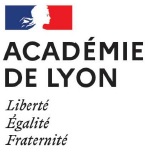 * NM Non Maîtrisée IM Insuffisamment Maîtrisée M Maîtrisée BM Bien MaîtriséeCandidat :Candidat :Nom :………………………………………………………………….………………..………………………………………………………………….………………..………………………………………………………………….………………..………………………………………………………………….………………..………………………………………………………………….………………..………………………………………………………………….………………..………………………………………………………………….………………..Prénoms :………………………………………………………………….………………..………………………………………………………………….………………..………………………………………………………………….………………..………………………………………………………………….………………..………………………………………………………………….………………..………………………………………………………………….………………..………………………………………………………………….………………..Diplôme : ……………………………………………………………………….….……………………………………………………………………….….……………………………………………………………………….….Classe :………………………………………….………………………………………….………………………………………….………………………………………….………………………………………….Date de l’évaluation orale :Date de l’évaluation orale :Date de l’évaluation orale :…………………………………………………………….……………………..…………………………………………………………….……………………..…………………………………………………………….……………………..…………………………………………………………….……………………..…………………………………………………………….……………………..…………………………………………………………….……………………..…………………………………………………………….……………………..Jury :Jury :Enseignement professionnel :………………………………………………………….………………………..………………………………………………………….………………………..………………………………………………………….………………………..………………………………………………………….………………………..………………………………………………………….………………………..………………………………………………………….………………………..………………………………………………………….………………………..Enseignement général :…………………………………………………………….……………………..…………………………………………………………….……………………..…………………………………………………………….……………………..…………………………………………………………….……………………..…………………………………………………………….……………………..…………………………………………………………….……………………..…………………………………………………………….……………………..CritèresCritèresCritèresCritèresCritèresCritèresEvaluation*Evaluation*Evaluation*Evaluation*CritèresCritèresCritèresCritèresCritèresCritèresNMIMMBMLa hiérarchisation correcte des informations délivrées pour introduire le sujet.La hiérarchisation correcte des informations délivrées pour introduire le sujet.La hiérarchisation correcte des informations délivrées pour introduire le sujet.La hiérarchisation correcte des informations délivrées pour introduire le sujet.La hiérarchisation correcte des informations délivrées pour introduire le sujet.La hiérarchisation correcte des informations délivrées pour introduire le sujet.La clarté de la présentation et la pertinence des termes utilisés.La clarté de la présentation et la pertinence des termes utilisés.La clarté de la présentation et la pertinence des termes utilisés.La clarté de la présentation et la pertinence des termes utilisés.La clarté de la présentation et la pertinence des termes utilisés.La clarté de la présentation et la pertinence des termes utilisés.Le respect des consignes données sur le contenu exigé de la présentation.Le respect des consignes données sur le contenu exigé de la présentation.Le respect des consignes données sur le contenu exigé de la présentation.Le respect des consignes données sur le contenu exigé de la présentation.Le respect des consignes données sur le contenu exigé de la présentation.Le respect des consignes données sur le contenu exigé de la présentation.L'identification claire, précise et restituée objectivement des points suivants : objectifs du projet, étapes, acteurs, part individuelle investie dans le projet.L'identification claire, précise et restituée objectivement des points suivants : objectifs du projet, étapes, acteurs, part individuelle investie dans le projet.L'identification claire, précise et restituée objectivement des points suivants : objectifs du projet, étapes, acteurs, part individuelle investie dans le projet.L'identification claire, précise et restituée objectivement des points suivants : objectifs du projet, étapes, acteurs, part individuelle investie dans le projet.L'identification claire, précise et restituée objectivement des points suivants : objectifs du projet, étapes, acteurs, part individuelle investie dans le projet.L'identification claire, précise et restituée objectivement des points suivants : objectifs du projet, étapes, acteurs, part individuelle investie dans le projet.L'identification des difficultés rencontrées et de la manière dont elles ont été dépassées ou non.L'identification des difficultés rencontrées et de la manière dont elles ont été dépassées ou non.L'identification des difficultés rencontrées et de la manière dont elles ont été dépassées ou non.L'identification des difficultés rencontrées et de la manière dont elles ont été dépassées ou non.L'identification des difficultés rencontrées et de la manière dont elles ont été dépassées ou non.L'identification des difficultés rencontrées et de la manière dont elles ont été dépassées ou non.La mise en avant des aspects positifs ou présentant des difficultés rencontrées au long du projet.La mise en avant des aspects positifs ou présentant des difficultés rencontrées au long du projet.La mise en avant des aspects positifs ou présentant des difficultés rencontrées au long du projet.La mise en avant des aspects positifs ou présentant des difficultés rencontrées au long du projet.La mise en avant des aspects positifs ou présentant des difficultés rencontrées au long du projet.La mise en avant des aspects positifs ou présentant des difficultés rencontrées au long du projet.L'émission d'un avis ou ressenti personnel sur le chef-d’œuvre entrepris.L'émission d'un avis ou ressenti personnel sur le chef-d’œuvre entrepris.L'émission d'un avis ou ressenti personnel sur le chef-d’œuvre entrepris.L'émission d'un avis ou ressenti personnel sur le chef-d’œuvre entrepris.L'émission d'un avis ou ressenti personnel sur le chef-d’œuvre entrepris.L'émission d'un avis ou ressenti personnel sur le chef-d’œuvre entrepris.La mise en exergue de la pertinence du chef-d’œuvre par rapport à la filière métier du candidatLa mise en exergue de la pertinence du chef-d’œuvre par rapport à la filière métier du candidatLa mise en exergue de la pertinence du chef-d’œuvre par rapport à la filière métier du candidatLa mise en exergue de la pertinence du chef-d’œuvre par rapport à la filière métier du candidatLa mise en exergue de la pertinence du chef-d’œuvre par rapport à la filière métier du candidatLa mise en exergue de la pertinence du chef-d’œuvre par rapport à la filière métier du candidat